新建、改建、扩建燃气工程项目建议书审查一、实施机关莱西市行政审批服务局(建设项目科)二、项目类别行政许可三、设立依据（一）《山东省燃气管理条例》:(2003年9月26日省十届人大常委会第4次会议通过)第九条“新建、改建、扩建燃气工程项目，应当符合燃气专项规划，并经燃气行政主管部门和公安消防机构审查同意后，按照国家和省的规定报有关部门审批。”四、受理条件（一）建设项目有稳定的、符合国家标准的燃气气源；（二）建设项目符合青岛市及各区（市）燃气专业规划；（三）建设项目符合国家标准规定；（四）管道燃气项目设计供气能力不小于20000居民用户，新增瓶装液化石油气经营企业总储存容积不低于200立方米。五、申报材料（一）申请报告（原件1份，纸质）；（二）有资质的单位编制的项目建议书或可行性研究报告（原件1份，纸质）；（三）当地燃气行政主管部门意见（市内三区除外）（复印件1份，纸质）；（四）授权委托书（原件1份，纸质）。以上复印件注明“与原件一致”并加盖申请单位公章，提供原件核查。六、办理程序申请-受理-办理进程查询-获取审批决定书七、是否收费不收费八、法定期限20个工作日九、承诺期限1个工作日十、办理地点莱西市行政服务中心二楼4-19号窗口十一、咨询电话    0532-66035788（一）申请报告关于建设  XX公司XX （项目名称）的报告莱西市行政审批服务局：项目建设的必要性：为推进莱西市XXXX的发展，加快XXXX的建设，根据《      规划》，经过认真勘察论证，在XXXX路拟建设XXXX等等；项目建设依据：相关依据；项目概况1.项目名称：XXXX项目；2.项目建设地址、占地面积：莱西市市XXXX路，占地面积XX平方米；3.建设规模：主要设备设施、安全设施、设计能力等；4.建设周期、计划开竣工时间：计划XX年XX月XX日开工建设，XX年XX月XX日竣工;5.项目投资概算及资金筹集方式：该工程估算投资XX万元，所需资金由XXX解决；根据《青岛市燃气管理条例》,我公司申请建设 XX      （项目名称），现提报有关材料,请审核。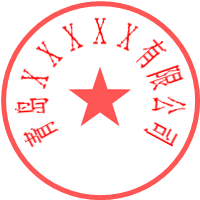 （盖章）年  月   日(联系人：XXXX      联系电话：XXXX     )（二）有资质的单位编制的项目建议书或可行性研究报告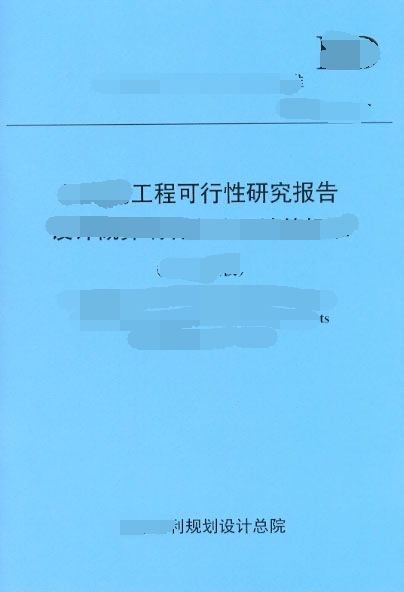 （三）当地燃气行政主管部门意见（市内三区除外）莱西市住建局关于对青岛XXXX有限公司新建、改建、扩建燃气工程项目建议书审查的意见青岛XXXX有限公司，统一社会信用代码XXXX，关于该公司新建、改建、扩建燃气工程项目建议书经审查，意见如下：一：XXXX二：........                                单位公章XXXX年XXXX月XXXX日（四）授权委托书XXX授权委托书莱西市行政审批服务局：        公司法人是       .法人身份证号：         统一社会信用代码                现授权委托     为我公司代理人，以本办公司名义，办理      有关事宜。代理人在代理工作中所签署的一切文件及处理与之相关的一切事务，我公司均予以承认。代理人无转委托权，特此委托。代理人姓名：                身份证号码：                 联系电话：                授权期限：X年X月X日--本 手续办理完为止法人代表(签章)：          （公司公章）   年   月   日